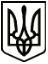 УкраїнаМЕНСЬКА МІСЬКА РАДАЧернігівська область(четверта сесія восьмого скликання) ПРОЄКТ РІШЕННЯ___________ 2021 року	№ ___Про надання дозволу на виготовлення технічної документації із землеустрою по встановленню (відновленню) меж земельних ділянок (невитребуваного паю) з метою передачі в оренду КСТ «Дружба»Розглянувши звернення директора КСТ «Дружба» Костючок Ніни Василівни щодо надання дозволу на виготовлення технічної документації із землеустрою щодо встановлення (відновлення) меж земельної ділянки в натурі ( на місцевості), орієнтовною площею 1,8 га (пай №9 – рілля), з метою отримання її в оренду для ведення товарного сільськогосподарського виробництва за рахунок невитребуваних земельних часток (паїв) на території Менської міської територіальної громади за межами населеного пункту с. Киселівка, відповідно до ст. 13 Закону України «Про порядок виділення в натурі (на місцевості) земельних ділянок власникам земельних часток (паїв)», керуючись ст. 26 Закону України „Про місцеве самоврядування в Україні”, Менська міська радаВИРІШИЛА:Надати дозвіл КСТ «Дружба» на виготовлення технічної документації із землеустрою щодо встановлення (відновлення) меж земельної ділянки в натурі ( на місцевості), орієнтовною площею 1,8 га (пай №9 – рілля), з метою передачі в оренду для ведення товарного сільськогосподарського виробництва за рахунок невитребуваних земельних часток (паїв) на території Менської міської територіальної громади за межами населеного пункту с. Киселівка.КСТ «Дружба» виготовлену технічну документацію подати на розгляд та затвердження в установленому законодавством порядку.Контроль за виконанням рішення покласти на постійну комісію з питань містобудування, будівництва, земельних відносин та охорони природи, згідно до регламенту роботи Менської міської ради сьомого скликання та на заступника міського голови з питань діяльності виконкому В.І. Гнипа.Міський голова	Г.А. Примаков